SState Trading Concerns Act 1916Portfolio:TreasurerAgency:Department of TreasuryState Trading Concerns Act 19161917/012 (7 Geo. V No. 32)28 Mar 19171 Apr 1917 (see s. 1 and Gazette 25 May 1917 p. 849)State Trading Concerns Act Amendment Act 19301930/046 (21 Geo. V No. 46)30 Dec 193030 Dec 1930State Trading Concerns Act Amendment Act (No. 2) 19321932/005 (23 Geo. V No. 5)31 Oct 19321 Apr 1933 (see s. 2 and Gazette 13 Apr 1933 p. 564)State Trading Concerns Act Amendment Act (No. 1) 19321932/011 (23 Geo. V No. 11)7 Nov 1932Repealed by 2006/037 s. 3(1)State Trading Concerns Act Amendment Act 19501950/010 (14 Geo. VI No. 10)17 Nov 195017 Nov 1950State Trading Concerns Act Amendment Act 19561956/026 (5 Eliz. II No. 26)29 Nov 19561 Jul 1957 (see s. 2 and Gazette 24 May 1957 p. 1491)Decimal Currency Act 19651965/11321 Dec 1965Act other than s. 4‑9: 21 Dec 1965 (see s. 2(1)); s. 4‑9: 14 Feb 1966 (see s. 2(2))State Trading Concerns Act Amendment Act 19681968/00926 Sep 196826 Sep 1968State Trading Concerns Act Amendment Act 19721972/0259 Jun 19729 Jun 1972Reprint approved 9 Feb 1973 (not including 1932/011)Reprint approved 9 Feb 1973 (not including 1932/011)Reprint approved 9 Feb 1973 (not including 1932/011)Reprint approved 9 Feb 1973 (not including 1932/011)Acts Amendment (Western Australian Meat Commission) Act 1975 Pt. II1975/0707 Nov 19751 Jul 1976 (see s. 2 and Gazette 18 Jun 1976 p. 2047)State Engineering Works Act 1984 s. 411984/0665 Nov 19841 Jan 1985 (see s. 2 and Gazette 7 Dec 1984 p. 4017)Acts Amendment (Financial Administration and Audit) Act 1985 s. 31985/0984 Dec 19851 Jul 1986 (see s. 2 and Gazette 30 Jun 1986 p. 2255)Financial Administration Legislation Amendment Act 1993 s. 11 & 151993/00627 Aug 19931 Jul 1993 (see s. 2(1))Financial Legislation Amendment Act 1996 s. 641996/04925 Oct 199625 Oct 1996 (see s. 2(1))State Trading Concerns Amendment Act 19971997/0188 Jul 19978 Jul 1997 (see s. 2)Reprinted as at 18 Aug 1997 (not including 1932/011)Reprinted as at 18 Aug 1997 (not including 1932/011)Reprinted as at 18 Aug 1997 (not including 1932/011)Reprinted as at 18 Aug 1997 (not including 1932/011)State Trading Concerns Amendment Act 19991999/0457 Dec 19997 Dec 1999 (see s. 2)Reprint 3 as at 6 Feb 2004 (not including 1932/011)Reprint 3 as at 6 Feb 2004 (not including 1932/011)Reprint 3 as at 6 Feb 2004 (not including 1932/011)Reprint 3 as at 6 Feb 2004 (not including 1932/011)Financial Legislation Amendment and Repeal Act 2006 s. 4, 6, 9 & Sch. 1 cl. 1622006/07721 Dec 20061 Feb 2007 (see s. 2(1) and Gazette 19 Jan 2007 p. 137)Reprint 4 as at 5 Mar 2010 Reprint 4 as at 5 Mar 2010 Reprint 4 as at 5 Mar 2010 Reprint 4 as at 5 Mar 2010 Revenue Laws Amendment and Repeal Act 2010 Pt. 42010/01725 Jun 201026 Jun 2010 (see s. 2(b))Standardisation of Formatting Act 2010 s. 42010/01928 Jun 201011 Sep 2010 (see s. 2(b) and Gazette 10 Sep 2010 p. 4341)Statutes (Repeals and Minor Amendments) Act 2014 s. 412014/0172 Jul 20146 Sep 2014 (see s. 2(b) and Gazette 5 Sep 2014 p. 3213)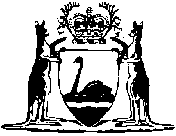 